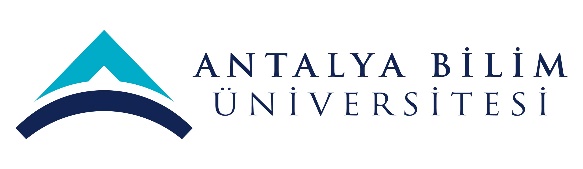 AKTS DERS TANITIM FORMUAKTS DERS TANITIM FORMUAKTS DERS TANITIM FORMUAKTS DERS TANITIM FORMUAKTS DERS TANITIM FORMUAKTS DERS TANITIM FORMUAKTS DERS TANITIM FORMUAKTS DERS TANITIM FORMUAKTS DERS TANITIM FORMUAKTS DERS TANITIM FORMUAKTS DERS TANITIM FORMUAKTS DERS TANITIM FORMUAKTS DERS TANITIM FORMUAKTS DERS TANITIM FORMUAKTS DERS TANITIM FORMUAKTS DERS TANITIM FORMUAKTS DERS TANITIM FORMUAKTS DERS TANITIM FORMUAKTS DERS TANITIM FORMUAKTS DERS TANITIM FORMUAKTS DERS TANITIM FORMUAKTS DERS TANITIM FORMUAKTS DERS TANITIM FORMUAKTS DERS TANITIM FORMUAKTS DERS TANITIM FORMU	I. BÖLÜM (Senato Onayı)	I. BÖLÜM (Senato Onayı)	I. BÖLÜM (Senato Onayı)	I. BÖLÜM (Senato Onayı)	I. BÖLÜM (Senato Onayı)	I. BÖLÜM (Senato Onayı)	I. BÖLÜM (Senato Onayı)	I. BÖLÜM (Senato Onayı)	I. BÖLÜM (Senato Onayı)	I. BÖLÜM (Senato Onayı)	I. BÖLÜM (Senato Onayı)	I. BÖLÜM (Senato Onayı)	I. BÖLÜM (Senato Onayı)	I. BÖLÜM (Senato Onayı)	I. BÖLÜM (Senato Onayı)	I. BÖLÜM (Senato Onayı)	I. BÖLÜM (Senato Onayı)	I. BÖLÜM (Senato Onayı)	I. BÖLÜM (Senato Onayı)	I. BÖLÜM (Senato Onayı)	I. BÖLÜM (Senato Onayı)	I. BÖLÜM (Senato Onayı)	I. BÖLÜM (Senato Onayı)	I. BÖLÜM (Senato Onayı)	I. BÖLÜM (Senato Onayı)	I. BÖLÜM (Senato Onayı)Dersi Açan Fakülte /YOMeslek Yüksekokulu Meslek Yüksekokulu Meslek Yüksekokulu Meslek Yüksekokulu Meslek Yüksekokulu Meslek Yüksekokulu Meslek Yüksekokulu Meslek Yüksekokulu Meslek Yüksekokulu Meslek Yüksekokulu Meslek Yüksekokulu Meslek Yüksekokulu Meslek Yüksekokulu Meslek Yüksekokulu Meslek Yüksekokulu Meslek Yüksekokulu Meslek Yüksekokulu Meslek Yüksekokulu Meslek Yüksekokulu Meslek Yüksekokulu Meslek Yüksekokulu Meslek Yüksekokulu Meslek Yüksekokulu Meslek Yüksekokulu Meslek Yüksekokulu Dersi Açan BölümOtel Lokanta ve İkram Hizmetleri BölümüOtel Lokanta ve İkram Hizmetleri BölümüOtel Lokanta ve İkram Hizmetleri BölümüOtel Lokanta ve İkram Hizmetleri BölümüOtel Lokanta ve İkram Hizmetleri BölümüOtel Lokanta ve İkram Hizmetleri BölümüOtel Lokanta ve İkram Hizmetleri BölümüOtel Lokanta ve İkram Hizmetleri BölümüOtel Lokanta ve İkram Hizmetleri BölümüOtel Lokanta ve İkram Hizmetleri BölümüOtel Lokanta ve İkram Hizmetleri BölümüOtel Lokanta ve İkram Hizmetleri BölümüOtel Lokanta ve İkram Hizmetleri BölümüOtel Lokanta ve İkram Hizmetleri BölümüOtel Lokanta ve İkram Hizmetleri BölümüOtel Lokanta ve İkram Hizmetleri BölümüOtel Lokanta ve İkram Hizmetleri BölümüOtel Lokanta ve İkram Hizmetleri BölümüOtel Lokanta ve İkram Hizmetleri BölümüOtel Lokanta ve İkram Hizmetleri BölümüOtel Lokanta ve İkram Hizmetleri BölümüOtel Lokanta ve İkram Hizmetleri BölümüOtel Lokanta ve İkram Hizmetleri BölümüOtel Lokanta ve İkram Hizmetleri BölümüOtel Lokanta ve İkram Hizmetleri BölümüDersi Alan Program (lar)Aşçılık ProgramıAşçılık ProgramıAşçılık ProgramıAşçılık ProgramıAşçılık ProgramıAşçılık ProgramıAşçılık ProgramıAşçılık ProgramıAşçılık ProgramıAşçılık ProgramıAşçılık ProgramıAşçılık ProgramıAşçılık ProgramıZorunluZorunluZorunluZorunluZorunluZorunluZorunluZorunluZorunluZorunluZorunluZorunluDersi Alan Program (lar)Dersi Alan Program (lar)Ders Kodu ASC 210ASC 210ASC 210ASC 210ASC 210ASC 210ASC 210ASC 210ASC 210ASC 210ASC 210ASC 210ASC 210ASC 210ASC 210ASC 210ASC 210ASC 210ASC 210ASC 210ASC 210ASC 210ASC 210ASC 210ASC 210Ders AdıMesleski İngilizce IIMesleski İngilizce IIMesleski İngilizce IIMesleski İngilizce IIMesleski İngilizce IIMesleski İngilizce IIMesleski İngilizce IIMesleski İngilizce IIMesleski İngilizce IIMesleski İngilizce IIMesleski İngilizce IIMesleski İngilizce IIMesleski İngilizce IIMesleski İngilizce IIMesleski İngilizce IIMesleski İngilizce IIMesleski İngilizce IIMesleski İngilizce IIMesleski İngilizce IIMesleski İngilizce IIMesleski İngilizce IIMesleski İngilizce IIMesleski İngilizce IIMesleski İngilizce IIMesleski İngilizce IIÖğretim dili İngilizceİngilizceİngilizceİngilizceİngilizceİngilizceİngilizceİngilizceİngilizceİngilizceİngilizceİngilizceİngilizceİngilizceİngilizceİngilizceİngilizceİngilizceİngilizceİngilizceİngilizceİngilizceİngilizceİngilizceİngilizceDers TürüDersDersDersDersDersDersDersDersDersDersDersDersDersDersDersDersDersDersDersDersDersDersDersDersDersDers SeviyesiÖnlisansÖnlisansÖnlisansÖnlisansÖnlisansÖnlisansÖnlisansÖnlisansÖnlisansÖnlisansÖnlisansÖnlisansÖnlisansÖnlisansÖnlisansÖnlisansÖnlisansÖnlisansÖnlisansÖnlisansÖnlisansÖnlisansÖnlisansÖnlisansÖnlisansHaftalık Ders SaatiDers:  4Ders:  4Ders:  4Ders:  4Ders:  4Ders:  4Lab: Lab: Lab: Lab: Uygulama: Uygulama: Uygulama: Uygulama: Uygulama: Uygulama: Uygulama: Diğer: Diğer: Diğer: Diğer: Diğer: Diğer: Diğer: Diğer: AKTS Kredisi3333333333333333333333333Notlandırma TürüHarf notuHarf notuHarf notuHarf notuHarf notuHarf notuHarf notuHarf notuHarf notuHarf notuHarf notuHarf notuHarf notuHarf notuHarf notuHarf notuHarf notuHarf notuHarf notuHarf notuHarf notuHarf notuHarf notuHarf notuHarf notuÖn koşul/lar-------------------------Yan koşul/lar-------------------------Kayıt Kısıtlaması-------------------------Dersin Amacı Mesleki yabancı dil yeterliklerine temel teşkil edecek ingilizce terimlerin öğretilmesini amaçlamaktadır.Mesleki yabancı dil yeterliklerine temel teşkil edecek ingilizce terimlerin öğretilmesini amaçlamaktadır.Mesleki yabancı dil yeterliklerine temel teşkil edecek ingilizce terimlerin öğretilmesini amaçlamaktadır.Mesleki yabancı dil yeterliklerine temel teşkil edecek ingilizce terimlerin öğretilmesini amaçlamaktadır.Mesleki yabancı dil yeterliklerine temel teşkil edecek ingilizce terimlerin öğretilmesini amaçlamaktadır.Mesleki yabancı dil yeterliklerine temel teşkil edecek ingilizce terimlerin öğretilmesini amaçlamaktadır.Mesleki yabancı dil yeterliklerine temel teşkil edecek ingilizce terimlerin öğretilmesini amaçlamaktadır.Mesleki yabancı dil yeterliklerine temel teşkil edecek ingilizce terimlerin öğretilmesini amaçlamaktadır.Mesleki yabancı dil yeterliklerine temel teşkil edecek ingilizce terimlerin öğretilmesini amaçlamaktadır.Mesleki yabancı dil yeterliklerine temel teşkil edecek ingilizce terimlerin öğretilmesini amaçlamaktadır.Mesleki yabancı dil yeterliklerine temel teşkil edecek ingilizce terimlerin öğretilmesini amaçlamaktadır.Mesleki yabancı dil yeterliklerine temel teşkil edecek ingilizce terimlerin öğretilmesini amaçlamaktadır.Mesleki yabancı dil yeterliklerine temel teşkil edecek ingilizce terimlerin öğretilmesini amaçlamaktadır.Mesleki yabancı dil yeterliklerine temel teşkil edecek ingilizce terimlerin öğretilmesini amaçlamaktadır.Mesleki yabancı dil yeterliklerine temel teşkil edecek ingilizce terimlerin öğretilmesini amaçlamaktadır.Mesleki yabancı dil yeterliklerine temel teşkil edecek ingilizce terimlerin öğretilmesini amaçlamaktadır.Mesleki yabancı dil yeterliklerine temel teşkil edecek ingilizce terimlerin öğretilmesini amaçlamaktadır.Mesleki yabancı dil yeterliklerine temel teşkil edecek ingilizce terimlerin öğretilmesini amaçlamaktadır.Mesleki yabancı dil yeterliklerine temel teşkil edecek ingilizce terimlerin öğretilmesini amaçlamaktadır.Mesleki yabancı dil yeterliklerine temel teşkil edecek ingilizce terimlerin öğretilmesini amaçlamaktadır.Mesleki yabancı dil yeterliklerine temel teşkil edecek ingilizce terimlerin öğretilmesini amaçlamaktadır.Mesleki yabancı dil yeterliklerine temel teşkil edecek ingilizce terimlerin öğretilmesini amaçlamaktadır.Mesleki yabancı dil yeterliklerine temel teşkil edecek ingilizce terimlerin öğretilmesini amaçlamaktadır.Mesleki yabancı dil yeterliklerine temel teşkil edecek ingilizce terimlerin öğretilmesini amaçlamaktadır.Mesleki yabancı dil yeterliklerine temel teşkil edecek ingilizce terimlerin öğretilmesini amaçlamaktadır.Ders İçeriği Öğrenim Çıktıları ÖÇ1ÖÇ1Bir yabancı dili kullanarak Mutfak Sanatları ve Yönetimi ile ilgili bilgileri izleyebilmek ve meslektaşları ile iletişim kurabilmekBir yabancı dili kullanarak Mutfak Sanatları ve Yönetimi ile ilgili bilgileri izleyebilmek ve meslektaşları ile iletişim kurabilmekBir yabancı dili kullanarak Mutfak Sanatları ve Yönetimi ile ilgili bilgileri izleyebilmek ve meslektaşları ile iletişim kurabilmekBir yabancı dili kullanarak Mutfak Sanatları ve Yönetimi ile ilgili bilgileri izleyebilmek ve meslektaşları ile iletişim kurabilmekBir yabancı dili kullanarak Mutfak Sanatları ve Yönetimi ile ilgili bilgileri izleyebilmek ve meslektaşları ile iletişim kurabilmekBir yabancı dili kullanarak Mutfak Sanatları ve Yönetimi ile ilgili bilgileri izleyebilmek ve meslektaşları ile iletişim kurabilmekBir yabancı dili kullanarak Mutfak Sanatları ve Yönetimi ile ilgili bilgileri izleyebilmek ve meslektaşları ile iletişim kurabilmekBir yabancı dili kullanarak Mutfak Sanatları ve Yönetimi ile ilgili bilgileri izleyebilmek ve meslektaşları ile iletişim kurabilmekBir yabancı dili kullanarak Mutfak Sanatları ve Yönetimi ile ilgili bilgileri izleyebilmek ve meslektaşları ile iletişim kurabilmekBir yabancı dili kullanarak Mutfak Sanatları ve Yönetimi ile ilgili bilgileri izleyebilmek ve meslektaşları ile iletişim kurabilmekBir yabancı dili kullanarak Mutfak Sanatları ve Yönetimi ile ilgili bilgileri izleyebilmek ve meslektaşları ile iletişim kurabilmekBir yabancı dili kullanarak Mutfak Sanatları ve Yönetimi ile ilgili bilgileri izleyebilmek ve meslektaşları ile iletişim kurabilmekBir yabancı dili kullanarak Mutfak Sanatları ve Yönetimi ile ilgili bilgileri izleyebilmek ve meslektaşları ile iletişim kurabilmekBir yabancı dili kullanarak Mutfak Sanatları ve Yönetimi ile ilgili bilgileri izleyebilmek ve meslektaşları ile iletişim kurabilmekBir yabancı dili kullanarak Mutfak Sanatları ve Yönetimi ile ilgili bilgileri izleyebilmek ve meslektaşları ile iletişim kurabilmekBir yabancı dili kullanarak Mutfak Sanatları ve Yönetimi ile ilgili bilgileri izleyebilmek ve meslektaşları ile iletişim kurabilmekBir yabancı dili kullanarak Mutfak Sanatları ve Yönetimi ile ilgili bilgileri izleyebilmek ve meslektaşları ile iletişim kurabilmekBir yabancı dili kullanarak Mutfak Sanatları ve Yönetimi ile ilgili bilgileri izleyebilmek ve meslektaşları ile iletişim kurabilmekBir yabancı dili kullanarak Mutfak Sanatları ve Yönetimi ile ilgili bilgileri izleyebilmek ve meslektaşları ile iletişim kurabilmekBir yabancı dili kullanarak Mutfak Sanatları ve Yönetimi ile ilgili bilgileri izleyebilmek ve meslektaşları ile iletişim kurabilmekBir yabancı dili kullanarak Mutfak Sanatları ve Yönetimi ile ilgili bilgileri izleyebilmek ve meslektaşları ile iletişim kurabilmekBir yabancı dili kullanarak Mutfak Sanatları ve Yönetimi ile ilgili bilgileri izleyebilmek ve meslektaşları ile iletişim kurabilmekBir yabancı dili kullanarak Mutfak Sanatları ve Yönetimi ile ilgili bilgileri izleyebilmek ve meslektaşları ile iletişim kurabilmekÖğrenim Çıktıları ÖÇ2ÖÇ2Sık kullanılan kelimelerin anlam ve telaffuzlarını öğrenme, mesleki konuşma ve yazma diline entegre etmeSık kullanılan kelimelerin anlam ve telaffuzlarını öğrenme, mesleki konuşma ve yazma diline entegre etmeSık kullanılan kelimelerin anlam ve telaffuzlarını öğrenme, mesleki konuşma ve yazma diline entegre etmeSık kullanılan kelimelerin anlam ve telaffuzlarını öğrenme, mesleki konuşma ve yazma diline entegre etmeSık kullanılan kelimelerin anlam ve telaffuzlarını öğrenme, mesleki konuşma ve yazma diline entegre etmeSık kullanılan kelimelerin anlam ve telaffuzlarını öğrenme, mesleki konuşma ve yazma diline entegre etmeSık kullanılan kelimelerin anlam ve telaffuzlarını öğrenme, mesleki konuşma ve yazma diline entegre etmeSık kullanılan kelimelerin anlam ve telaffuzlarını öğrenme, mesleki konuşma ve yazma diline entegre etmeSık kullanılan kelimelerin anlam ve telaffuzlarını öğrenme, mesleki konuşma ve yazma diline entegre etmeSık kullanılan kelimelerin anlam ve telaffuzlarını öğrenme, mesleki konuşma ve yazma diline entegre etmeSık kullanılan kelimelerin anlam ve telaffuzlarını öğrenme, mesleki konuşma ve yazma diline entegre etmeSık kullanılan kelimelerin anlam ve telaffuzlarını öğrenme, mesleki konuşma ve yazma diline entegre etmeSık kullanılan kelimelerin anlam ve telaffuzlarını öğrenme, mesleki konuşma ve yazma diline entegre etmeSık kullanılan kelimelerin anlam ve telaffuzlarını öğrenme, mesleki konuşma ve yazma diline entegre etmeSık kullanılan kelimelerin anlam ve telaffuzlarını öğrenme, mesleki konuşma ve yazma diline entegre etmeSık kullanılan kelimelerin anlam ve telaffuzlarını öğrenme, mesleki konuşma ve yazma diline entegre etmeSık kullanılan kelimelerin anlam ve telaffuzlarını öğrenme, mesleki konuşma ve yazma diline entegre etmeSık kullanılan kelimelerin anlam ve telaffuzlarını öğrenme, mesleki konuşma ve yazma diline entegre etmeSık kullanılan kelimelerin anlam ve telaffuzlarını öğrenme, mesleki konuşma ve yazma diline entegre etmeSık kullanılan kelimelerin anlam ve telaffuzlarını öğrenme, mesleki konuşma ve yazma diline entegre etmeSık kullanılan kelimelerin anlam ve telaffuzlarını öğrenme, mesleki konuşma ve yazma diline entegre etmeSık kullanılan kelimelerin anlam ve telaffuzlarını öğrenme, mesleki konuşma ve yazma diline entegre etmeSık kullanılan kelimelerin anlam ve telaffuzlarını öğrenme, mesleki konuşma ve yazma diline entegre etmeÖğrenim Çıktıları ÖÇ2ÖÇ2Okuma metinlerini kavrayabilme ve yorumlayabilme becerisi kazanmaOkuma metinlerini kavrayabilme ve yorumlayabilme becerisi kazanmaOkuma metinlerini kavrayabilme ve yorumlayabilme becerisi kazanmaOkuma metinlerini kavrayabilme ve yorumlayabilme becerisi kazanmaOkuma metinlerini kavrayabilme ve yorumlayabilme becerisi kazanmaOkuma metinlerini kavrayabilme ve yorumlayabilme becerisi kazanmaOkuma metinlerini kavrayabilme ve yorumlayabilme becerisi kazanmaOkuma metinlerini kavrayabilme ve yorumlayabilme becerisi kazanmaOkuma metinlerini kavrayabilme ve yorumlayabilme becerisi kazanmaOkuma metinlerini kavrayabilme ve yorumlayabilme becerisi kazanmaOkuma metinlerini kavrayabilme ve yorumlayabilme becerisi kazanmaOkuma metinlerini kavrayabilme ve yorumlayabilme becerisi kazanmaOkuma metinlerini kavrayabilme ve yorumlayabilme becerisi kazanmaOkuma metinlerini kavrayabilme ve yorumlayabilme becerisi kazanmaOkuma metinlerini kavrayabilme ve yorumlayabilme becerisi kazanmaOkuma metinlerini kavrayabilme ve yorumlayabilme becerisi kazanmaOkuma metinlerini kavrayabilme ve yorumlayabilme becerisi kazanmaOkuma metinlerini kavrayabilme ve yorumlayabilme becerisi kazanmaOkuma metinlerini kavrayabilme ve yorumlayabilme becerisi kazanmaOkuma metinlerini kavrayabilme ve yorumlayabilme becerisi kazanmaOkuma metinlerini kavrayabilme ve yorumlayabilme becerisi kazanmaOkuma metinlerini kavrayabilme ve yorumlayabilme becerisi kazanmaOkuma metinlerini kavrayabilme ve yorumlayabilme becerisi kazanmaÖğrenim Çıktıları ÖÇ4ÖÇ4Öğrencilerin mesleki temel iletişim becerisini dinleme ve konuşmaya ağırlık vererek geliştirmeÖğrencilerin mesleki temel iletişim becerisini dinleme ve konuşmaya ağırlık vererek geliştirmeÖğrencilerin mesleki temel iletişim becerisini dinleme ve konuşmaya ağırlık vererek geliştirmeÖğrencilerin mesleki temel iletişim becerisini dinleme ve konuşmaya ağırlık vererek geliştirmeÖğrencilerin mesleki temel iletişim becerisini dinleme ve konuşmaya ağırlık vererek geliştirmeÖğrencilerin mesleki temel iletişim becerisini dinleme ve konuşmaya ağırlık vererek geliştirmeÖğrencilerin mesleki temel iletişim becerisini dinleme ve konuşmaya ağırlık vererek geliştirmeÖğrencilerin mesleki temel iletişim becerisini dinleme ve konuşmaya ağırlık vererek geliştirmeÖğrencilerin mesleki temel iletişim becerisini dinleme ve konuşmaya ağırlık vererek geliştirmeÖğrencilerin mesleki temel iletişim becerisini dinleme ve konuşmaya ağırlık vererek geliştirmeÖğrencilerin mesleki temel iletişim becerisini dinleme ve konuşmaya ağırlık vererek geliştirmeÖğrencilerin mesleki temel iletişim becerisini dinleme ve konuşmaya ağırlık vererek geliştirmeÖğrencilerin mesleki temel iletişim becerisini dinleme ve konuşmaya ağırlık vererek geliştirmeÖğrencilerin mesleki temel iletişim becerisini dinleme ve konuşmaya ağırlık vererek geliştirmeÖğrencilerin mesleki temel iletişim becerisini dinleme ve konuşmaya ağırlık vererek geliştirmeÖğrencilerin mesleki temel iletişim becerisini dinleme ve konuşmaya ağırlık vererek geliştirmeÖğrencilerin mesleki temel iletişim becerisini dinleme ve konuşmaya ağırlık vererek geliştirmeÖğrencilerin mesleki temel iletişim becerisini dinleme ve konuşmaya ağırlık vererek geliştirmeÖğrencilerin mesleki temel iletişim becerisini dinleme ve konuşmaya ağırlık vererek geliştirmeÖğrencilerin mesleki temel iletişim becerisini dinleme ve konuşmaya ağırlık vererek geliştirmeÖğrencilerin mesleki temel iletişim becerisini dinleme ve konuşmaya ağırlık vererek geliştirmeÖğrencilerin mesleki temel iletişim becerisini dinleme ve konuşmaya ağırlık vererek geliştirmeÖğrencilerin mesleki temel iletişim becerisini dinleme ve konuşmaya ağırlık vererek geliştirmeÖğrenim Çıktıları ÖÇ5ÖÇ5Öğrenim Çıktıları ÖÇ6ÖÇ6II. BÖLÜM (Fakülte Kurulu Onayı)II. BÖLÜM (Fakülte Kurulu Onayı)II. BÖLÜM (Fakülte Kurulu Onayı)II. BÖLÜM (Fakülte Kurulu Onayı)II. BÖLÜM (Fakülte Kurulu Onayı)II. BÖLÜM (Fakülte Kurulu Onayı)II. BÖLÜM (Fakülte Kurulu Onayı)II. BÖLÜM (Fakülte Kurulu Onayı)II. BÖLÜM (Fakülte Kurulu Onayı)II. BÖLÜM (Fakülte Kurulu Onayı)II. BÖLÜM (Fakülte Kurulu Onayı)II. BÖLÜM (Fakülte Kurulu Onayı)II. BÖLÜM (Fakülte Kurulu Onayı)II. BÖLÜM (Fakülte Kurulu Onayı)II. BÖLÜM (Fakülte Kurulu Onayı)II. BÖLÜM (Fakülte Kurulu Onayı)II. BÖLÜM (Fakülte Kurulu Onayı)II. BÖLÜM (Fakülte Kurulu Onayı)II. BÖLÜM (Fakülte Kurulu Onayı)II. BÖLÜM (Fakülte Kurulu Onayı)II. BÖLÜM (Fakülte Kurulu Onayı)II. BÖLÜM (Fakülte Kurulu Onayı)II. BÖLÜM (Fakülte Kurulu Onayı)II. BÖLÜM (Fakülte Kurulu Onayı)II. BÖLÜM (Fakülte Kurulu Onayı)II. BÖLÜM (Fakülte Kurulu Onayı)Temel ÇıktılarProgram ÇıktılarıProgram ÇıktılarıProgram ÇıktılarıProgram ÇıktılarıProgram ÇıktılarıProgram ÇıktılarıProgram ÇıktılarıProgram ÇıktılarıProgram ÇıktılarıProgram ÇıktılarıÖÇ1ÖÇ1ÖÇ1ÖÇ2ÖÇ2ÖÇ2ÖÇ2ÖÇ3ÖÇ4ÖÇ4ÖÇ4ÖÇ5ÖÇ6Temel ÇıktılarPÇ1PÇ1Türkçe sözlü, yazılı ve görsel yöntemlerle etkin iletişim kurma rapor yazma ve sunum yapma  becerisi.Türkçe sözlü, yazılı ve görsel yöntemlerle etkin iletişim kurma rapor yazma ve sunum yapma  becerisi.Türkçe sözlü, yazılı ve görsel yöntemlerle etkin iletişim kurma rapor yazma ve sunum yapma  becerisi.Türkçe sözlü, yazılı ve görsel yöntemlerle etkin iletişim kurma rapor yazma ve sunum yapma  becerisi.Türkçe sözlü, yazılı ve görsel yöntemlerle etkin iletişim kurma rapor yazma ve sunum yapma  becerisi.Türkçe sözlü, yazılı ve görsel yöntemlerle etkin iletişim kurma rapor yazma ve sunum yapma  becerisi.Türkçe sözlü, yazılı ve görsel yöntemlerle etkin iletişim kurma rapor yazma ve sunum yapma  becerisi.Türkçe sözlü, yazılı ve görsel yöntemlerle etkin iletişim kurma rapor yazma ve sunum yapma  becerisi.Türkçe sözlü, yazılı ve görsel yöntemlerle etkin iletişim kurma rapor yazma ve sunum yapma  becerisi.Türkçe sözlü, yazılı ve görsel yöntemlerle etkin iletişim kurma rapor yazma ve sunum yapma  becerisi.Temel ÇıktılarPÇ2PÇ2Hem bireysel hem de disiplin içi ve çok disiplinli takımlarda etkin biçimde çalışabilme becerisi.Hem bireysel hem de disiplin içi ve çok disiplinli takımlarda etkin biçimde çalışabilme becerisi.Hem bireysel hem de disiplin içi ve çok disiplinli takımlarda etkin biçimde çalışabilme becerisi.Hem bireysel hem de disiplin içi ve çok disiplinli takımlarda etkin biçimde çalışabilme becerisi.Hem bireysel hem de disiplin içi ve çok disiplinli takımlarda etkin biçimde çalışabilme becerisi.Hem bireysel hem de disiplin içi ve çok disiplinli takımlarda etkin biçimde çalışabilme becerisi.Hem bireysel hem de disiplin içi ve çok disiplinli takımlarda etkin biçimde çalışabilme becerisi.Hem bireysel hem de disiplin içi ve çok disiplinli takımlarda etkin biçimde çalışabilme becerisi.Hem bireysel hem de disiplin içi ve çok disiplinli takımlarda etkin biçimde çalışabilme becerisi.Hem bireysel hem de disiplin içi ve çok disiplinli takımlarda etkin biçimde çalışabilme becerisi.Temel ÇıktılarPÇ3PÇ3Yaşam boyu öğrenmenin gerekliliği bilinci ve bilgiye erişebilme, bilim ve teknolojideki gelişmeleri izleme ve kendini sürekli yenileme becerisi.Yaşam boyu öğrenmenin gerekliliği bilinci ve bilgiye erişebilme, bilim ve teknolojideki gelişmeleri izleme ve kendini sürekli yenileme becerisi.Yaşam boyu öğrenmenin gerekliliği bilinci ve bilgiye erişebilme, bilim ve teknolojideki gelişmeleri izleme ve kendini sürekli yenileme becerisi.Yaşam boyu öğrenmenin gerekliliği bilinci ve bilgiye erişebilme, bilim ve teknolojideki gelişmeleri izleme ve kendini sürekli yenileme becerisi.Yaşam boyu öğrenmenin gerekliliği bilinci ve bilgiye erişebilme, bilim ve teknolojideki gelişmeleri izleme ve kendini sürekli yenileme becerisi.Yaşam boyu öğrenmenin gerekliliği bilinci ve bilgiye erişebilme, bilim ve teknolojideki gelişmeleri izleme ve kendini sürekli yenileme becerisi.Yaşam boyu öğrenmenin gerekliliği bilinci ve bilgiye erişebilme, bilim ve teknolojideki gelişmeleri izleme ve kendini sürekli yenileme becerisi.Yaşam boyu öğrenmenin gerekliliği bilinci ve bilgiye erişebilme, bilim ve teknolojideki gelişmeleri izleme ve kendini sürekli yenileme becerisi.Yaşam boyu öğrenmenin gerekliliği bilinci ve bilgiye erişebilme, bilim ve teknolojideki gelişmeleri izleme ve kendini sürekli yenileme becerisi.Yaşam boyu öğrenmenin gerekliliği bilinci ve bilgiye erişebilme, bilim ve teknolojideki gelişmeleri izleme ve kendini sürekli yenileme becerisi.Temel ÇıktılarPÇ4PÇ4Proje yönetimi , risk yönetimi, yenilikçilik ve değişiklik yönetimi, girişimcilik hakkında bilgi.Proje yönetimi , risk yönetimi, yenilikçilik ve değişiklik yönetimi, girişimcilik hakkında bilgi.Proje yönetimi , risk yönetimi, yenilikçilik ve değişiklik yönetimi, girişimcilik hakkında bilgi.Proje yönetimi , risk yönetimi, yenilikçilik ve değişiklik yönetimi, girişimcilik hakkında bilgi.Proje yönetimi , risk yönetimi, yenilikçilik ve değişiklik yönetimi, girişimcilik hakkında bilgi.Proje yönetimi , risk yönetimi, yenilikçilik ve değişiklik yönetimi, girişimcilik hakkında bilgi.Proje yönetimi , risk yönetimi, yenilikçilik ve değişiklik yönetimi, girişimcilik hakkında bilgi.Proje yönetimi , risk yönetimi, yenilikçilik ve değişiklik yönetimi, girişimcilik hakkında bilgi.Proje yönetimi , risk yönetimi, yenilikçilik ve değişiklik yönetimi, girişimcilik hakkında bilgi.Proje yönetimi , risk yönetimi, yenilikçilik ve değişiklik yönetimi, girişimcilik hakkında bilgi.Temel ÇıktılarPÇ5PÇ5Sektörler hakkında farkındalık  ve iş planı hazırlama becerisi .Sektörler hakkında farkındalık  ve iş planı hazırlama becerisi .Sektörler hakkında farkındalık  ve iş planı hazırlama becerisi .Sektörler hakkında farkındalık  ve iş planı hazırlama becerisi .Sektörler hakkında farkındalık  ve iş planı hazırlama becerisi .Sektörler hakkında farkındalık  ve iş planı hazırlama becerisi .Sektörler hakkında farkındalık  ve iş planı hazırlama becerisi .Sektörler hakkında farkındalık  ve iş planı hazırlama becerisi .Sektörler hakkında farkındalık  ve iş planı hazırlama becerisi .Sektörler hakkında farkındalık  ve iş planı hazırlama becerisi .Temel ÇıktılarPÇ6PÇ6Mesleki ve etik sorumluluk bilinci  ve etik ilkelerine uygun davranma.Mesleki ve etik sorumluluk bilinci  ve etik ilkelerine uygun davranma.Mesleki ve etik sorumluluk bilinci  ve etik ilkelerine uygun davranma.Mesleki ve etik sorumluluk bilinci  ve etik ilkelerine uygun davranma.Mesleki ve etik sorumluluk bilinci  ve etik ilkelerine uygun davranma.Mesleki ve etik sorumluluk bilinci  ve etik ilkelerine uygun davranma.Mesleki ve etik sorumluluk bilinci  ve etik ilkelerine uygun davranma.Mesleki ve etik sorumluluk bilinci  ve etik ilkelerine uygun davranma.Mesleki ve etik sorumluluk bilinci  ve etik ilkelerine uygun davranma.Mesleki ve etik sorumluluk bilinci  ve etik ilkelerine uygun davranma.Fakülte/YO Çıktıları PÇ7PÇ7Fakülte/YO Çıktıları PÇ8PÇ8Fakülte/YO Çıktıları PÇ9PÇ9Fakülte/YO Çıktıları PÇ10PÇ10Fakülte/YO Çıktıları PÇ11PÇ11Fakülte/YO Çıktıları PÇ12PÇ12Program ÇıktılarıPÇ13PÇ13PÇ13Program ÇıktılarıPÇ14PÇ14PÇ14Program ÇıktılarıPÇ15PÇ15PÇ15Program ÇıktılarıPÇ16PÇ16PÇ16Program ÇıktılarıPÇ17PÇ17PÇ17Program ÇıktılarıPÇ18PÇ18PÇ18III. BÖLÜM (Bölüm Kurulunda Görüşülür)III. BÖLÜM (Bölüm Kurulunda Görüşülür)III. BÖLÜM (Bölüm Kurulunda Görüşülür)III. BÖLÜM (Bölüm Kurulunda Görüşülür)III. BÖLÜM (Bölüm Kurulunda Görüşülür)III. BÖLÜM (Bölüm Kurulunda Görüşülür)III. BÖLÜM (Bölüm Kurulunda Görüşülür)III. BÖLÜM (Bölüm Kurulunda Görüşülür)III. BÖLÜM (Bölüm Kurulunda Görüşülür)III. BÖLÜM (Bölüm Kurulunda Görüşülür)III. BÖLÜM (Bölüm Kurulunda Görüşülür)III. BÖLÜM (Bölüm Kurulunda Görüşülür)III. BÖLÜM (Bölüm Kurulunda Görüşülür)III. BÖLÜM (Bölüm Kurulunda Görüşülür)III. BÖLÜM (Bölüm Kurulunda Görüşülür)III. BÖLÜM (Bölüm Kurulunda Görüşülür)III. BÖLÜM (Bölüm Kurulunda Görüşülür)III. BÖLÜM (Bölüm Kurulunda Görüşülür)III. BÖLÜM (Bölüm Kurulunda Görüşülür)III. BÖLÜM (Bölüm Kurulunda Görüşülür)III. BÖLÜM (Bölüm Kurulunda Görüşülür)III. BÖLÜM (Bölüm Kurulunda Görüşülür)III. BÖLÜM (Bölüm Kurulunda Görüşülür)III. BÖLÜM (Bölüm Kurulunda Görüşülür)III. BÖLÜM (Bölüm Kurulunda Görüşülür)III. BÖLÜM (Bölüm Kurulunda Görüşülür)Öğretilen Konular, Konuların Öğrenim Çıktılarına Katkıları, ve Öğrenim Değerlendirme MetodlarıKonu#HaftaHaftaHaftaHaftaKonuKonuKonuKonuÖÇ1ÖÇ1ÖÇ2ÖÇ2ÖÇ2ÖÇ3ÖÇ3ÖÇ3ÖÇ3ÖÇ4ÖÇ4ÖÇ4ÖÇ5ÖÇ6ÖÇ6ÖÇ6Öğretilen Konular, Konuların Öğrenim Çıktılarına Katkıları, ve Öğrenim Değerlendirme MetodlarıK11111Dersin amacı, hedefleri ve sınav yüzdeleriyle ilgili öğrencilere bilgi verilmesi.Dersin amacı, hedefleri ve sınav yüzdeleriyle ilgili öğrencilere bilgi verilmesi.Dersin amacı, hedefleri ve sınav yüzdeleriyle ilgili öğrencilere bilgi verilmesi.Dersin amacı, hedefleri ve sınav yüzdeleriyle ilgili öğrencilere bilgi verilmesi.D1-D2 -D3D1-D2 -D3D1-D2 -D3D1-D2 -D3D1-D2 -D3D1-D2 -D3D1-D2 -D3D1-D2 -D3D1-D2 -D3D1-D2 -D3D1-D2 -D3D1-D2 -D3Öğretilen Konular, Konuların Öğrenim Çıktılarına Katkıları, ve Öğrenim Değerlendirme MetodlarıK22222-Ölçümler 1Yardım İsteyebilme-Ölçümler 1Yardım İsteyebilme-Ölçümler 1Yardım İsteyebilme-Ölçümler 1Yardım İsteyebilmeD1-D2 -D3-D7D1-D2 -D3-D7D1-D2 -D3D1-D2 -D3D1-D2 -D3D1-D2 -D3D1-D2 -D3D1-D2 -D3D1-D2 -D3D1-D2 -D3D1-D2 -D3D1-D2 -D3Öğretilen Konular, Konuların Öğrenim Çıktılarına Katkıları, ve Öğrenim Değerlendirme MetodlarıK33333-Masaüstü ÖğeleriÖzre Cevap Verebilme-Masaüstü ÖğeleriÖzre Cevap Verebilme-Masaüstü ÖğeleriÖzre Cevap Verebilme-Masaüstü ÖğeleriÖzre Cevap VerebilmeD1-D2 -D3-D7D1-D2 -D3-D7D1-D2 -D3-D7D1-D2 -D3-D7D1-D2 -D3-D7D1-D2 -D3-D7D1-D2 -D3-D7D1-D2 -D3-D7D1-D2 -D3-D7D1-D2 -D3-D7D1-D2 -D3-D7D1-D2 -D3-D7Öğretilen Konular, Konuların Öğrenim Çıktılarına Katkıları, ve Öğrenim Değerlendirme MetodlarıK44444-Sebze TürleriHata Düzeltebilme-Sebze TürleriHata Düzeltebilme-Sebze TürleriHata Düzeltebilme-Sebze TürleriHata DüzeltebilmeD1-D2 -D3-D7D1-D2 -D3-D7D1-D2 -D3-D7D1-D2 -D3-D7D1-D2 -D3-D7D1-D2 -D3-D7D1-D2 -D3-D7D1-D2 -D3-D7D1-D2 -D3-D7D1-D2 -D3-D7D1-D2 -D3-D7D1-D2 -D3-D7Öğretilen Konular, Konuların Öğrenim Çıktılarına Katkıları, ve Öğrenim Değerlendirme MetodlarıK55555-Et TürleriTercih Belirtebilme-Et TürleriTercih Belirtebilme-Et TürleriTercih Belirtebilme-Et TürleriTercih BelirtebilmeD1-D2 -D3-D7D1-D2 -D3-D7D1-D2 -D3-D7D1-D2 -D3-D7D1-D2 -D3-D7D1-D2 -D3-D7D1-D2 -D3-D7D1-D2 -D3-D7D1-D2 -D3-D7D1-D2 -D3-D7D1-D2 -D3-D7D1-D2 -D3-D7Öğretilen Konular, Konuların Öğrenim Çıktılarına Katkıları, ve Öğrenim Değerlendirme MetodlarıK66666-Deniz ÜrünleriKarışıklığı İfade Edebilme-Deniz ÜrünleriKarışıklığı İfade Edebilme-Deniz ÜrünleriKarışıklığı İfade Edebilme-Deniz ÜrünleriKarışıklığı İfade EdebilmeD1-D2 -D3-D7D1-D2 -D3-D7D1-D2 -D3-D7D1-D2 -D3-D7D1-D2 -D3-D7D1-D2 -D3-D7D1-D2 -D3-D7D1-D2 -D3-D7D1-D2 -D3-D7D1-D2 -D3-D7D1-D2 -D3-D7D1-D2 -D3-D7Öğretilen Konular, Konuların Öğrenim Çıktılarına Katkıları, ve Öğrenim Değerlendirme MetodlarıK77777-Süt ÜrünleriSonuçları İfade Edebilme-Süt ÜrünleriSonuçları İfade Edebilme-Süt ÜrünleriSonuçları İfade Edebilme-Süt ÜrünleriSonuçları İfade EdebilmeD1-D2 -D3-D7D1-D2 -D3-D7D1-D2 -D3-D7D1-D2 -D3-D7D1-D2 -D3-D7D1-D2 -D3-D7D1-D2 -D3-D7D1-D2 -D3-D7D1-D2 -D3-D7D1-D2 -D3-D7D1-D2 -D3-D7D1-D2 -D3-D7Öğretilen Konular, Konuların Öğrenim Çıktılarına Katkıları, ve Öğrenim Değerlendirme MetodlarıK88888Vize Vize Vize Vize D1D1D1D1D1D1D1D1D1D1D1D1Öğretilen Konular, Konuların Öğrenim Çıktılarına Katkıları, ve Öğrenim Değerlendirme MetodlarıK99999-Baharatlar ve BitkilerUyarıda Bulunabilme-Baharatlar ve BitkilerUyarıda Bulunabilme-Baharatlar ve BitkilerUyarıda Bulunabilme-Baharatlar ve BitkilerUyarıda BulunabilmeD1-D2 -D3-D7D1-D2 -D3-D7D1-D2 -D3-D7D1-D2 -D3-D7D1-D2 -D3-D7D1-D2 -D3-D7D1-D2 -D3-D7D1-D2 -D3-D7D1-D2 -D3-D7D1-D2 -D3-D7D1-D2 -D3-D7D1-D2 -D3-D7Öğretilen Konular, Konuların Öğrenim Çıktılarına Katkıları, ve Öğrenim Değerlendirme MetodlarıK1010101010-PastalarÇözüm Önerebilme-PastalarÇözüm Önerebilme-PastalarÇözüm Önerebilme-PastalarÇözüm ÖnerebilmeD1-D2 -D3-D7D1-D2 -D3-D7D1-D2 -D3-D7D1-D2 -D3-D7D1-D2 -D3-D7D1-D2 -D3-D7D1-D2 -D3-D7D1-D2 -D3-D7D1-D2 -D3-D7D1-D2 -D3-D7D1-D2 -D3-D7D1-D2 -D3-D7Öğretilen Konular, Konuların Öğrenim Çıktılarına Katkıları, ve Öğrenim Değerlendirme MetodlarıK1111111111-Fast FoodTahmini Süreyi İfade Edebilme-Fast FoodTahmini Süreyi İfade Edebilme-Fast FoodTahmini Süreyi İfade Edebilme-Fast FoodTahmini Süreyi İfade EdebilmeD1-D2 -D3-D7D1-D2 -D3-D7D1-D2 -D3-D7D1-D2 -D3-D7D1-D2 -D3-D7D1-D2 -D3-D7D1-D2 -D3-D7D1-D2 -D3-D7D1-D2 -D3-D7D1-D2 -D3-D7D1-D2 -D3-D7D1-D2 -D3-D7Öğretilen Konular, Konuların Öğrenim Çıktılarına Katkıları, ve Öğrenim Değerlendirme MetodlarıK1212121212-Tatlılar 1Amaçları ifade edebilme-Tatlılar 1Amaçları ifade edebilme-Tatlılar 1Amaçları ifade edebilme-Tatlılar 1Amaçları ifade edebilmeD6D6D6D6D6D6D6D6D6D6D6D6Öğretilen Konular, Konuların Öğrenim Çıktılarına Katkıları, ve Öğrenim Değerlendirme MetodlarıK1313131313-Tatlılar 2İstek/talepleri sorabilme-Tatlılar 2İstek/talepleri sorabilme-Tatlılar 2İstek/talepleri sorabilme-Tatlılar 2İstek/talepleri sorabilmeD1-D2 -D3-D7D1-D2 -D3-D7D1-D2 -D3-D7D1-D2 -D3-D7D1-D2 -D3-D7D1-D2 -D3-D7D1-D2 -D3-D7D1-D2 -D3-D7D1-D2 -D3-D7D1-D2 -D3-D7D1-D2 -D3-D7D1-D2 -D3-D7Öğretilen Konular, Konuların Öğrenim Çıktılarına Katkıları, ve Öğrenim Değerlendirme MetodlarıK1414141414-Genel Tekrar-Genel Tekrar-Genel Tekrar-Genel TekrarD7D7D7D7D7D7D7D7D7D7D7D7Öğrenim Değerlendirme Metotları, Ders Notuna Etki Ağırlıkları, Uygulama ve Telafi KurallarıNoTür Tür Tür Tür Tür Tür AğırlıkAğırlıkUygulama Kuralı Uygulama Kuralı Uygulama Kuralı Uygulama Kuralı Uygulama Kuralı Uygulama Kuralı Uygulama Kuralı Telafi KuralıTelafi KuralıTelafi KuralıTelafi KuralıTelafi KuralıTelafi KuralıTelafi KuralıTelafi KuralıTelafi KuralıÖğrenim Değerlendirme Metotları, Ders Notuna Etki Ağırlıkları, Uygulama ve Telafi KurallarıD1Ara SınavAra SınavAra SınavAra SınavAra SınavAra Sınav% 30% 30Sınavlarda hiçbir elektronik cihazın öğrencinin yanında bulundurulmasına izin verilmez. Herhangi bir elektronik cihazın kullanımı kopya muamelesi görecek ve disiplin işlemleri başlatılacaktırSınavlarda hiçbir elektronik cihazın öğrencinin yanında bulundurulmasına izin verilmez. Herhangi bir elektronik cihazın kullanımı kopya muamelesi görecek ve disiplin işlemleri başlatılacaktırSınavlarda hiçbir elektronik cihazın öğrencinin yanında bulundurulmasına izin verilmez. Herhangi bir elektronik cihazın kullanımı kopya muamelesi görecek ve disiplin işlemleri başlatılacaktırSınavlarda hiçbir elektronik cihazın öğrencinin yanında bulundurulmasına izin verilmez. Herhangi bir elektronik cihazın kullanımı kopya muamelesi görecek ve disiplin işlemleri başlatılacaktırSınavlarda hiçbir elektronik cihazın öğrencinin yanında bulundurulmasına izin verilmez. Herhangi bir elektronik cihazın kullanımı kopya muamelesi görecek ve disiplin işlemleri başlatılacaktırSınavlarda hiçbir elektronik cihazın öğrencinin yanında bulundurulmasına izin verilmez. Herhangi bir elektronik cihazın kullanımı kopya muamelesi görecek ve disiplin işlemleri başlatılacaktırSınavlarda hiçbir elektronik cihazın öğrencinin yanında bulundurulmasına izin verilmez. Herhangi bir elektronik cihazın kullanımı kopya muamelesi görecek ve disiplin işlemleri başlatılacaktırÖğrencinin özel durumu haklı görülür veya raporu okul tarafından kabul edilmesi durumunda kendisi telafi sınavının zamanı konusunda bilgilendirilir.Öğrencinin özel durumu haklı görülür veya raporu okul tarafından kabul edilmesi durumunda kendisi telafi sınavının zamanı konusunda bilgilendirilir.Öğrencinin özel durumu haklı görülür veya raporu okul tarafından kabul edilmesi durumunda kendisi telafi sınavının zamanı konusunda bilgilendirilir.Öğrencinin özel durumu haklı görülür veya raporu okul tarafından kabul edilmesi durumunda kendisi telafi sınavının zamanı konusunda bilgilendirilir.Öğrencinin özel durumu haklı görülür veya raporu okul tarafından kabul edilmesi durumunda kendisi telafi sınavının zamanı konusunda bilgilendirilir.Öğrencinin özel durumu haklı görülür veya raporu okul tarafından kabul edilmesi durumunda kendisi telafi sınavının zamanı konusunda bilgilendirilir.Öğrencinin özel durumu haklı görülür veya raporu okul tarafından kabul edilmesi durumunda kendisi telafi sınavının zamanı konusunda bilgilendirilir.Öğrencinin özel durumu haklı görülür veya raporu okul tarafından kabul edilmesi durumunda kendisi telafi sınavının zamanı konusunda bilgilendirilir.Öğrencinin özel durumu haklı görülür veya raporu okul tarafından kabul edilmesi durumunda kendisi telafi sınavının zamanı konusunda bilgilendirilir.Öğrenim Değerlendirme Metotları, Ders Notuna Etki Ağırlıkları, Uygulama ve Telafi KurallarıD2Final SınavıFinal SınavıFinal SınavıFinal SınavıFinal SınavıFinal Sınavı% 50% 50Sınavlarda hiçbir elektronik cihazın öğrencinin yanında bulundurulmasına izin verilmez. Herhangi bir elektronik cihazın kullanımı kopya muamelesi görecek ve disiplin işlemleri başlatılacaktırSınavlarda hiçbir elektronik cihazın öğrencinin yanında bulundurulmasına izin verilmez. Herhangi bir elektronik cihazın kullanımı kopya muamelesi görecek ve disiplin işlemleri başlatılacaktırSınavlarda hiçbir elektronik cihazın öğrencinin yanında bulundurulmasına izin verilmez. Herhangi bir elektronik cihazın kullanımı kopya muamelesi görecek ve disiplin işlemleri başlatılacaktırSınavlarda hiçbir elektronik cihazın öğrencinin yanında bulundurulmasına izin verilmez. Herhangi bir elektronik cihazın kullanımı kopya muamelesi görecek ve disiplin işlemleri başlatılacaktırSınavlarda hiçbir elektronik cihazın öğrencinin yanında bulundurulmasına izin verilmez. Herhangi bir elektronik cihazın kullanımı kopya muamelesi görecek ve disiplin işlemleri başlatılacaktırSınavlarda hiçbir elektronik cihazın öğrencinin yanında bulundurulmasına izin verilmez. Herhangi bir elektronik cihazın kullanımı kopya muamelesi görecek ve disiplin işlemleri başlatılacaktırSınavlarda hiçbir elektronik cihazın öğrencinin yanında bulundurulmasına izin verilmez. Herhangi bir elektronik cihazın kullanımı kopya muamelesi görecek ve disiplin işlemleri başlatılacaktırÖğrencinin özel durumu haklı görülür veya raporu okul tarafından kabul edilmesi durumunda kendisi telafi sınavının zamanı konusunda bilgilendirilir.Öğrencinin özel durumu haklı görülür veya raporu okul tarafından kabul edilmesi durumunda kendisi telafi sınavının zamanı konusunda bilgilendirilir.Öğrencinin özel durumu haklı görülür veya raporu okul tarafından kabul edilmesi durumunda kendisi telafi sınavının zamanı konusunda bilgilendirilir.Öğrencinin özel durumu haklı görülür veya raporu okul tarafından kabul edilmesi durumunda kendisi telafi sınavının zamanı konusunda bilgilendirilir.Öğrencinin özel durumu haklı görülür veya raporu okul tarafından kabul edilmesi durumunda kendisi telafi sınavının zamanı konusunda bilgilendirilir.Öğrencinin özel durumu haklı görülür veya raporu okul tarafından kabul edilmesi durumunda kendisi telafi sınavının zamanı konusunda bilgilendirilir.Öğrencinin özel durumu haklı görülür veya raporu okul tarafından kabul edilmesi durumunda kendisi telafi sınavının zamanı konusunda bilgilendirilir.Öğrencinin özel durumu haklı görülür veya raporu okul tarafından kabul edilmesi durumunda kendisi telafi sınavının zamanı konusunda bilgilendirilir.Öğrencinin özel durumu haklı görülür veya raporu okul tarafından kabul edilmesi durumunda kendisi telafi sınavının zamanı konusunda bilgilendirilir.Öğrenim Değerlendirme Metotları, Ders Notuna Etki Ağırlıkları, Uygulama ve Telafi KurallarıD3ÖdevÖdevÖdevÖdevÖdevÖdev% 10% 10Öğrenim Değerlendirme Metotları, Ders Notuna Etki Ağırlıkları, Uygulama ve Telafi KurallarıD4ProjeProjeProjeProjeProjeProje--Öğrenim Değerlendirme Metotları, Ders Notuna Etki Ağırlıkları, Uygulama ve Telafi KurallarıD5RaporRaporRaporRaporRaporRapor--Öğrenim Değerlendirme Metotları, Ders Notuna Etki Ağırlıkları, Uygulama ve Telafi KurallarıD6SunumSunumSunumSunumSunumSunum% 10% 10Sınavlarda hiçbir elektronik cihazın öğrencinin yanında bulundurulmasına izin verilmez. Herhangi bir elektronik cihazın kullanımı kopya muamelesi görecek ve disiplin işlemleri başlatılacaktırSınavlarda hiçbir elektronik cihazın öğrencinin yanında bulundurulmasına izin verilmez. Herhangi bir elektronik cihazın kullanımı kopya muamelesi görecek ve disiplin işlemleri başlatılacaktırSınavlarda hiçbir elektronik cihazın öğrencinin yanında bulundurulmasına izin verilmez. Herhangi bir elektronik cihazın kullanımı kopya muamelesi görecek ve disiplin işlemleri başlatılacaktırSınavlarda hiçbir elektronik cihazın öğrencinin yanında bulundurulmasına izin verilmez. Herhangi bir elektronik cihazın kullanımı kopya muamelesi görecek ve disiplin işlemleri başlatılacaktırSınavlarda hiçbir elektronik cihazın öğrencinin yanında bulundurulmasına izin verilmez. Herhangi bir elektronik cihazın kullanımı kopya muamelesi görecek ve disiplin işlemleri başlatılacaktırSınavlarda hiçbir elektronik cihazın öğrencinin yanında bulundurulmasına izin verilmez. Herhangi bir elektronik cihazın kullanımı kopya muamelesi görecek ve disiplin işlemleri başlatılacaktırSınavlarda hiçbir elektronik cihazın öğrencinin yanında bulundurulmasına izin verilmez. Herhangi bir elektronik cihazın kullanımı kopya muamelesi görecek ve disiplin işlemleri başlatılacaktırTelafisi yoktur.Telafisi yoktur.Telafisi yoktur.Telafisi yoktur.Telafisi yoktur.Telafisi yoktur.Telafisi yoktur.Telafisi yoktur.Telafisi yoktur.Öğrenim Değerlendirme Metotları, Ders Notuna Etki Ağırlıkları, Uygulama ve Telafi KurallarıD7Katılım/EtkileşimKatılım/EtkileşimKatılım/EtkileşimKatılım/EtkileşimKatılım/EtkileşimKatılım/EtkileşimÖğrenim Değerlendirme Metotları, Ders Notuna Etki Ağırlıkları, Uygulama ve Telafi KurallarıD8Sınıf/Lab./Saha Çalışması Sınıf/Lab./Saha Çalışması Sınıf/Lab./Saha Çalışması Sınıf/Lab./Saha Çalışması Sınıf/Lab./Saha Çalışması Sınıf/Lab./Saha Çalışması --Öğrenim Değerlendirme Metotları, Ders Notuna Etki Ağırlıkları, Uygulama ve Telafi KurallarıD9DiğerDiğerDiğerDiğerDiğerDiğer--Öğrenim Değerlendirme Metotları, Ders Notuna Etki Ağırlıkları, Uygulama ve Telafi KurallarıTOPLAMTOPLAMTOPLAMTOPLAMTOPLAMTOPLAMTOPLAM% 100% 100% 100% 100% 100% 100% 100% 100% 100% 100% 100% 100% 100% 100% 100% 100% 100% 100Öğrenim Çıktılarının Kazanılmasının KanıtıHer öğrenim değerlendirme metoduna verilen ağırlıkla, her öğrencinin ağırlıklı not ortalaması hesaplanır. Dersi geçmek için, bir öğrenci 100 puan üzerinden, dersi veren öğretim üyesi tarafından belirlenen bir hedef yüzdesini toplamak zorundadır.Her öğrenim değerlendirme metoduna verilen ağırlıkla, her öğrencinin ağırlıklı not ortalaması hesaplanır. Dersi geçmek için, bir öğrenci 100 puan üzerinden, dersi veren öğretim üyesi tarafından belirlenen bir hedef yüzdesini toplamak zorundadır.Her öğrenim değerlendirme metoduna verilen ağırlıkla, her öğrencinin ağırlıklı not ortalaması hesaplanır. Dersi geçmek için, bir öğrenci 100 puan üzerinden, dersi veren öğretim üyesi tarafından belirlenen bir hedef yüzdesini toplamak zorundadır.Her öğrenim değerlendirme metoduna verilen ağırlıkla, her öğrencinin ağırlıklı not ortalaması hesaplanır. Dersi geçmek için, bir öğrenci 100 puan üzerinden, dersi veren öğretim üyesi tarafından belirlenen bir hedef yüzdesini toplamak zorundadır.Her öğrenim değerlendirme metoduna verilen ağırlıkla, her öğrencinin ağırlıklı not ortalaması hesaplanır. Dersi geçmek için, bir öğrenci 100 puan üzerinden, dersi veren öğretim üyesi tarafından belirlenen bir hedef yüzdesini toplamak zorundadır.Her öğrenim değerlendirme metoduna verilen ağırlıkla, her öğrencinin ağırlıklı not ortalaması hesaplanır. Dersi geçmek için, bir öğrenci 100 puan üzerinden, dersi veren öğretim üyesi tarafından belirlenen bir hedef yüzdesini toplamak zorundadır.Her öğrenim değerlendirme metoduna verilen ağırlıkla, her öğrencinin ağırlıklı not ortalaması hesaplanır. Dersi geçmek için, bir öğrenci 100 puan üzerinden, dersi veren öğretim üyesi tarafından belirlenen bir hedef yüzdesini toplamak zorundadır.Her öğrenim değerlendirme metoduna verilen ağırlıkla, her öğrencinin ağırlıklı not ortalaması hesaplanır. Dersi geçmek için, bir öğrenci 100 puan üzerinden, dersi veren öğretim üyesi tarafından belirlenen bir hedef yüzdesini toplamak zorundadır.Her öğrenim değerlendirme metoduna verilen ağırlıkla, her öğrencinin ağırlıklı not ortalaması hesaplanır. Dersi geçmek için, bir öğrenci 100 puan üzerinden, dersi veren öğretim üyesi tarafından belirlenen bir hedef yüzdesini toplamak zorundadır.Her öğrenim değerlendirme metoduna verilen ağırlıkla, her öğrencinin ağırlıklı not ortalaması hesaplanır. Dersi geçmek için, bir öğrenci 100 puan üzerinden, dersi veren öğretim üyesi tarafından belirlenen bir hedef yüzdesini toplamak zorundadır.Her öğrenim değerlendirme metoduna verilen ağırlıkla, her öğrencinin ağırlıklı not ortalaması hesaplanır. Dersi geçmek için, bir öğrenci 100 puan üzerinden, dersi veren öğretim üyesi tarafından belirlenen bir hedef yüzdesini toplamak zorundadır.Her öğrenim değerlendirme metoduna verilen ağırlıkla, her öğrencinin ağırlıklı not ortalaması hesaplanır. Dersi geçmek için, bir öğrenci 100 puan üzerinden, dersi veren öğretim üyesi tarafından belirlenen bir hedef yüzdesini toplamak zorundadır.Her öğrenim değerlendirme metoduna verilen ağırlıkla, her öğrencinin ağırlıklı not ortalaması hesaplanır. Dersi geçmek için, bir öğrenci 100 puan üzerinden, dersi veren öğretim üyesi tarafından belirlenen bir hedef yüzdesini toplamak zorundadır.Her öğrenim değerlendirme metoduna verilen ağırlıkla, her öğrencinin ağırlıklı not ortalaması hesaplanır. Dersi geçmek için, bir öğrenci 100 puan üzerinden, dersi veren öğretim üyesi tarafından belirlenen bir hedef yüzdesini toplamak zorundadır.Her öğrenim değerlendirme metoduna verilen ağırlıkla, her öğrencinin ağırlıklı not ortalaması hesaplanır. Dersi geçmek için, bir öğrenci 100 puan üzerinden, dersi veren öğretim üyesi tarafından belirlenen bir hedef yüzdesini toplamak zorundadır.Her öğrenim değerlendirme metoduna verilen ağırlıkla, her öğrencinin ağırlıklı not ortalaması hesaplanır. Dersi geçmek için, bir öğrenci 100 puan üzerinden, dersi veren öğretim üyesi tarafından belirlenen bir hedef yüzdesini toplamak zorundadır.Her öğrenim değerlendirme metoduna verilen ağırlıkla, her öğrencinin ağırlıklı not ortalaması hesaplanır. Dersi geçmek için, bir öğrenci 100 puan üzerinden, dersi veren öğretim üyesi tarafından belirlenen bir hedef yüzdesini toplamak zorundadır.Her öğrenim değerlendirme metoduna verilen ağırlıkla, her öğrencinin ağırlıklı not ortalaması hesaplanır. Dersi geçmek için, bir öğrenci 100 puan üzerinden, dersi veren öğretim üyesi tarafından belirlenen bir hedef yüzdesini toplamak zorundadır.Her öğrenim değerlendirme metoduna verilen ağırlıkla, her öğrencinin ağırlıklı not ortalaması hesaplanır. Dersi geçmek için, bir öğrenci 100 puan üzerinden, dersi veren öğretim üyesi tarafından belirlenen bir hedef yüzdesini toplamak zorundadır.Her öğrenim değerlendirme metoduna verilen ağırlıkla, her öğrencinin ağırlıklı not ortalaması hesaplanır. Dersi geçmek için, bir öğrenci 100 puan üzerinden, dersi veren öğretim üyesi tarafından belirlenen bir hedef yüzdesini toplamak zorundadır.Her öğrenim değerlendirme metoduna verilen ağırlıkla, her öğrencinin ağırlıklı not ortalaması hesaplanır. Dersi geçmek için, bir öğrenci 100 puan üzerinden, dersi veren öğretim üyesi tarafından belirlenen bir hedef yüzdesini toplamak zorundadır.Her öğrenim değerlendirme metoduna verilen ağırlıkla, her öğrencinin ağırlıklı not ortalaması hesaplanır. Dersi geçmek için, bir öğrenci 100 puan üzerinden, dersi veren öğretim üyesi tarafından belirlenen bir hedef yüzdesini toplamak zorundadır.Her öğrenim değerlendirme metoduna verilen ağırlıkla, her öğrencinin ağırlıklı not ortalaması hesaplanır. Dersi geçmek için, bir öğrenci 100 puan üzerinden, dersi veren öğretim üyesi tarafından belirlenen bir hedef yüzdesini toplamak zorundadır.Her öğrenim değerlendirme metoduna verilen ağırlıkla, her öğrencinin ağırlıklı not ortalaması hesaplanır. Dersi geçmek için, bir öğrenci 100 puan üzerinden, dersi veren öğretim üyesi tarafından belirlenen bir hedef yüzdesini toplamak zorundadır.Her öğrenim değerlendirme metoduna verilen ağırlıkla, her öğrencinin ağırlıklı not ortalaması hesaplanır. Dersi geçmek için, bir öğrenci 100 puan üzerinden, dersi veren öğretim üyesi tarafından belirlenen bir hedef yüzdesini toplamak zorundadır.Harf Notu Belirleme MetoduHarf notu öğrencinin aldığı puana göre aşağıdaki kriterler göz önünde bulundurularak hesaplanır:Harf notu öğrencinin aldığı puana göre aşağıdaki kriterler göz önünde bulundurularak hesaplanır:Harf notu öğrencinin aldığı puana göre aşağıdaki kriterler göz önünde bulundurularak hesaplanır:Harf notu öğrencinin aldığı puana göre aşağıdaki kriterler göz önünde bulundurularak hesaplanır:Harf notu öğrencinin aldığı puana göre aşağıdaki kriterler göz önünde bulundurularak hesaplanır:Harf notu öğrencinin aldığı puana göre aşağıdaki kriterler göz önünde bulundurularak hesaplanır:Harf notu öğrencinin aldığı puana göre aşağıdaki kriterler göz önünde bulundurularak hesaplanır:Harf notu öğrencinin aldığı puana göre aşağıdaki kriterler göz önünde bulundurularak hesaplanır:Harf notu öğrencinin aldığı puana göre aşağıdaki kriterler göz önünde bulundurularak hesaplanır:Harf notu öğrencinin aldığı puana göre aşağıdaki kriterler göz önünde bulundurularak hesaplanır:Harf notu öğrencinin aldığı puana göre aşağıdaki kriterler göz önünde bulundurularak hesaplanır:Harf notu öğrencinin aldığı puana göre aşağıdaki kriterler göz önünde bulundurularak hesaplanır:Harf notu öğrencinin aldığı puana göre aşağıdaki kriterler göz önünde bulundurularak hesaplanır:Harf notu öğrencinin aldığı puana göre aşağıdaki kriterler göz önünde bulundurularak hesaplanır:Harf notu öğrencinin aldığı puana göre aşağıdaki kriterler göz önünde bulundurularak hesaplanır:Harf notu öğrencinin aldığı puana göre aşağıdaki kriterler göz önünde bulundurularak hesaplanır:Harf notu öğrencinin aldığı puana göre aşağıdaki kriterler göz önünde bulundurularak hesaplanır:Harf notu öğrencinin aldığı puana göre aşağıdaki kriterler göz önünde bulundurularak hesaplanır:Harf notu öğrencinin aldığı puana göre aşağıdaki kriterler göz önünde bulundurularak hesaplanır:Harf notu öğrencinin aldığı puana göre aşağıdaki kriterler göz önünde bulundurularak hesaplanır:Harf notu öğrencinin aldığı puana göre aşağıdaki kriterler göz önünde bulundurularak hesaplanır:Harf notu öğrencinin aldığı puana göre aşağıdaki kriterler göz önünde bulundurularak hesaplanır:Harf notu öğrencinin aldığı puana göre aşağıdaki kriterler göz önünde bulundurularak hesaplanır:Harf notu öğrencinin aldığı puana göre aşağıdaki kriterler göz önünde bulundurularak hesaplanır:Harf notu öğrencinin aldığı puana göre aşağıdaki kriterler göz önünde bulundurularak hesaplanır:Öğretim Metodları, Tahmini Öğrenci YüküNoNoNoNoTürTürTürTürAçıklamaAçıklamaAçıklamaAçıklamaAçıklamaAçıklamaAçıklamaAçıklamaAçıklamaAçıklamaAçıklamaAçıklamaAçıklamaAçıklamaSaatSaatSaatÖğretim Metodları, Tahmini Öğrenci YüküÖğretim elemanı tarafından uygulanan süreÖğretim elemanı tarafından uygulanan süreÖğretim elemanı tarafından uygulanan süreÖğretim elemanı tarafından uygulanan süreÖğretim elemanı tarafından uygulanan süreÖğretim elemanı tarafından uygulanan süreÖğretim elemanı tarafından uygulanan süreÖğretim elemanı tarafından uygulanan süreÖğretim elemanı tarafından uygulanan süreÖğretim elemanı tarafından uygulanan süreÖğretim elemanı tarafından uygulanan süreÖğretim elemanı tarafından uygulanan süreÖğretim elemanı tarafından uygulanan süreÖğretim elemanı tarafından uygulanan süreÖğretim elemanı tarafından uygulanan süreÖğretim elemanı tarafından uygulanan süreÖğretim elemanı tarafından uygulanan süreÖğretim elemanı tarafından uygulanan süreÖğretim elemanı tarafından uygulanan süreÖğretim elemanı tarafından uygulanan süreÖğretim elemanı tarafından uygulanan süreÖğretim elemanı tarafından uygulanan süreÖğretim elemanı tarafından uygulanan süreÖğretim elemanı tarafından uygulanan süreÖğretim elemanı tarafından uygulanan süreÖğretim Metodları, Tahmini Öğrenci Yükü1111Sınıf DersiSınıf DersiSınıf DersiSınıf DersiDers notları, slayt vb. hazırlanmasıDers notları, slayt vb. hazırlanmasıDers notları, slayt vb. hazırlanmasıDers notları, slayt vb. hazırlanmasıDers notları, slayt vb. hazırlanmasıDers notları, slayt vb. hazırlanmasıDers notları, slayt vb. hazırlanmasıDers notları, slayt vb. hazırlanmasıDers notları, slayt vb. hazırlanmasıDers notları, slayt vb. hazırlanmasıDers notları, slayt vb. hazırlanmasıDers notları, slayt vb. hazırlanmasıDers notları, slayt vb. hazırlanmasıDers notları, slayt vb. hazırlanması1x14=141x14=141x14=14Öğretim Metodları, Tahmini Öğrenci Yükü2222Etkileşimli DersEtkileşimli DersEtkileşimli DersEtkileşimli Ders--------------2x14=282x14=282x14=28Öğretim Metodları, Tahmini Öğrenci Yükü3333Problem Dersi Problem Dersi Problem Dersi Problem Dersi --------------Öğretim Metodları, Tahmini Öğrenci Yükü4444Laboratuvar Laboratuvar Laboratuvar Laboratuvar --------------Öğretim Metodları, Tahmini Öğrenci Yükü5555UygulamaUygulamaUygulamaUygulama--------------Öğretim Metodları, Tahmini Öğrenci Yükü6666Saha ÇalışmasıSaha ÇalışmasıSaha ÇalışmasıSaha Çalışması--------------Öğretim Metodları, Tahmini Öğrenci YüküÖğrencinin ayırması beklenen tahmini süreÖğrencinin ayırması beklenen tahmini süreÖğrencinin ayırması beklenen tahmini süreÖğrencinin ayırması beklenen tahmini süreÖğrencinin ayırması beklenen tahmini süreÖğrencinin ayırması beklenen tahmini süreÖğrencinin ayırması beklenen tahmini süreÖğrencinin ayırması beklenen tahmini süreÖğrencinin ayırması beklenen tahmini süreÖğrencinin ayırması beklenen tahmini süreÖğrencinin ayırması beklenen tahmini süreÖğrencinin ayırması beklenen tahmini süreÖğrencinin ayırması beklenen tahmini süreÖğrencinin ayırması beklenen tahmini süreÖğrencinin ayırması beklenen tahmini süreÖğrencinin ayırması beklenen tahmini süreÖğrencinin ayırması beklenen tahmini süreÖğrencinin ayırması beklenen tahmini süreÖğrencinin ayırması beklenen tahmini süreÖğrencinin ayırması beklenen tahmini süreÖğrencinin ayırması beklenen tahmini süreÖğrencinin ayırması beklenen tahmini süreÖğrencinin ayırması beklenen tahmini süreÖğrencinin ayırması beklenen tahmini süreÖğrencinin ayırması beklenen tahmini süreÖğretim Metodları, Tahmini Öğrenci Yükü6666ProjeProjeProjeProje--------------Öğretim Metodları, Tahmini Öğrenci Yükü7777ÖdevÖdevÖdevÖdev                                          -                                          -                                          -                                          -                                          -                                          -                                          -                                          -                                          -                                          -                                          -                                          -                                          -                                          -1x6=61x6=61x6=6Öğretim Metodları, Tahmini Öğrenci Yükü8888Derse Hazırlık Derse Hazırlık Derse Hazırlık Derse Hazırlık Bir sonraki ders materyali, derse gelmeden önce okunmalıdır.Bir sonraki ders materyali, derse gelmeden önce okunmalıdır.Bir sonraki ders materyali, derse gelmeden önce okunmalıdır.Bir sonraki ders materyali, derse gelmeden önce okunmalıdır.Bir sonraki ders materyali, derse gelmeden önce okunmalıdır.Bir sonraki ders materyali, derse gelmeden önce okunmalıdır.Bir sonraki ders materyali, derse gelmeden önce okunmalıdır.Bir sonraki ders materyali, derse gelmeden önce okunmalıdır.Bir sonraki ders materyali, derse gelmeden önce okunmalıdır.Bir sonraki ders materyali, derse gelmeden önce okunmalıdır.Bir sonraki ders materyali, derse gelmeden önce okunmalıdır.Bir sonraki ders materyali, derse gelmeden önce okunmalıdır.Bir sonraki ders materyali, derse gelmeden önce okunmalıdır.Bir sonraki ders materyali, derse gelmeden önce okunmalıdır.1x14=141x14=141x14=14Öğretim Metodları, Tahmini Öğrenci Yükü9999Ders TekrarıDers TekrarıDers TekrarıDers TekrarıBir önce işlenen ders materyali her hafta tekrar edilir.Bir önce işlenen ders materyali her hafta tekrar edilir.Bir önce işlenen ders materyali her hafta tekrar edilir.Bir önce işlenen ders materyali her hafta tekrar edilir.Bir önce işlenen ders materyali her hafta tekrar edilir.Bir önce işlenen ders materyali her hafta tekrar edilir.Bir önce işlenen ders materyali her hafta tekrar edilir.Bir önce işlenen ders materyali her hafta tekrar edilir.Bir önce işlenen ders materyali her hafta tekrar edilir.Bir önce işlenen ders materyali her hafta tekrar edilir.Bir önce işlenen ders materyali her hafta tekrar edilir.Bir önce işlenen ders materyali her hafta tekrar edilir.Bir önce işlenen ders materyali her hafta tekrar edilir.Bir önce işlenen ders materyali her hafta tekrar edilir.1x14=141x14=141x14=14Öğretim Metodları, Tahmini Öğrenci Yükü10101010StudyoStudyoStudyoStudyo                                          -                                          -                                          -                                          -                                          -                                          -                                          -                                          -                                          -                                          -                                          -                                          -                                          -                                          -Öğretim Metodları, Tahmini Öğrenci Yükü11111111Ofis SaatiOfis SaatiOfis SaatiOfis SaatiÖğretim elemanına birebir sorular sorulur.Öğretim elemanına birebir sorular sorulur.Öğretim elemanına birebir sorular sorulur.Öğretim elemanına birebir sorular sorulur.Öğretim elemanına birebir sorular sorulur.Öğretim elemanına birebir sorular sorulur.Öğretim elemanına birebir sorular sorulur.Öğretim elemanına birebir sorular sorulur.Öğretim elemanına birebir sorular sorulur.Öğretim elemanına birebir sorular sorulur.Öğretim elemanına birebir sorular sorulur.Öğretim elemanına birebir sorular sorulur.Öğretim elemanına birebir sorular sorulur.Öğretim elemanına birebir sorular sorulur.1x14=141x14=141x14=14Öğretim Metodları, Tahmini Öğrenci YüküTOPLAMTOPLAMTOPLAMTOPLAMTOPLAMTOPLAMTOPLAMTOPLAM9090909090909090909090909090909090IV. BÖLÜMIV. BÖLÜMIV. BÖLÜMIV. BÖLÜMIV. BÖLÜMIV. BÖLÜMIV. BÖLÜMIV. BÖLÜMIV. BÖLÜMIV. BÖLÜMIV. BÖLÜMIV. BÖLÜMIV. BÖLÜMIV. BÖLÜMIV. BÖLÜMIV. BÖLÜMIV. BÖLÜMIV. BÖLÜMIV. BÖLÜMIV. BÖLÜMIV. BÖLÜMIV. BÖLÜMIV. BÖLÜMIV. BÖLÜMIV. BÖLÜMIV. BÖLÜMÖğretim ElemanıİsimİsimİsimİsimİsimİsimİsimİsimAyşenur DİNÇELAyşenur DİNÇELAyşenur DİNÇELAyşenur DİNÇELAyşenur DİNÇELAyşenur DİNÇELAyşenur DİNÇELAyşenur DİNÇELAyşenur DİNÇELAyşenur DİNÇELAyşenur DİNÇELAyşenur DİNÇELAyşenur DİNÇELAyşenur DİNÇELAyşenur DİNÇELAyşenur DİNÇELAyşenur DİNÇELÖğretim ElemanıE-mailE-mailE-mailE-mailE-mailE-mailE-mailE-mailaysenur.dincel@antalya.edu.traysenur.dincel@antalya.edu.traysenur.dincel@antalya.edu.traysenur.dincel@antalya.edu.traysenur.dincel@antalya.edu.traysenur.dincel@antalya.edu.traysenur.dincel@antalya.edu.traysenur.dincel@antalya.edu.traysenur.dincel@antalya.edu.traysenur.dincel@antalya.edu.traysenur.dincel@antalya.edu.traysenur.dincel@antalya.edu.traysenur.dincel@antalya.edu.traysenur.dincel@antalya.edu.traysenur.dincel@antalya.edu.traysenur.dincel@antalya.edu.traysenur.dincel@antalya.edu.trÖğretim ElemanıTelTelTelTelTelTelTelTel-----------------Öğretim ElemanıOfisOfisOfisOfisOfisOfisOfisOfis-----------------Öğretim ElemanıGörüşme saatleriGörüşme saatleriGörüşme saatleriGörüşme saatleriGörüşme saatleriGörüşme saatleriGörüşme saatleriGörüşme saatleriDönem içerisinde haftalık 2 saat olarak belirlenir.Dönem içerisinde haftalık 2 saat olarak belirlenir.Dönem içerisinde haftalık 2 saat olarak belirlenir.Dönem içerisinde haftalık 2 saat olarak belirlenir.Dönem içerisinde haftalık 2 saat olarak belirlenir.Dönem içerisinde haftalık 2 saat olarak belirlenir.Dönem içerisinde haftalık 2 saat olarak belirlenir.Dönem içerisinde haftalık 2 saat olarak belirlenir.Dönem içerisinde haftalık 2 saat olarak belirlenir.Dönem içerisinde haftalık 2 saat olarak belirlenir.Dönem içerisinde haftalık 2 saat olarak belirlenir.Dönem içerisinde haftalık 2 saat olarak belirlenir.Dönem içerisinde haftalık 2 saat olarak belirlenir.Dönem içerisinde haftalık 2 saat olarak belirlenir.Dönem içerisinde haftalık 2 saat olarak belirlenir.Dönem içerisinde haftalık 2 saat olarak belirlenir.Dönem içerisinde haftalık 2 saat olarak belirlenir.Ders MateryalleriZorunluZorunluZorunluZorunluZorunluZorunluZorunluZorunlu-----------------ÖnerilenÖnerilenÖnerilenÖnerilenÖnerilenÖnerilenÖnerilenÖnerilenDiğerAkademik DürüstlükAkademik DürüstlükAkademik DürüstlükAkademik DürüstlükAkademik DürüstlükAkademik DürüstlükAkademik DürüstlükAkademik DürüstlükAkademik dürüstlüğün ihlali; kopya çekmeyi ve kopya çekmeye teşebbüs etmeyi, intihal etmeyi, sahte bilgi veya alıntı göstermeyi, başkaları tarafından yapılan dürüst olmayan eylemleri kolaylaştırmayı, sınavları izinsiz elde etmeyi, öğretim elemanına bilgi vermeden daha önce yapılan bir çalışmayı kullanmayı, diğer öğrencilerin akademik çalışmasını değiştirmeyi içermekle birlikte, bu eylemlerle sınırlı değildir. Akademik dürüstlüğün herhangi bir biçimde ihlal edilmesi, ciddi bir akademik suçtur ve üniversitenin disiplin kuralları kapsamında sonucu olur.Akademik dürüstlüğün ihlali; kopya çekmeyi ve kopya çekmeye teşebbüs etmeyi, intihal etmeyi, sahte bilgi veya alıntı göstermeyi, başkaları tarafından yapılan dürüst olmayan eylemleri kolaylaştırmayı, sınavları izinsiz elde etmeyi, öğretim elemanına bilgi vermeden daha önce yapılan bir çalışmayı kullanmayı, diğer öğrencilerin akademik çalışmasını değiştirmeyi içermekle birlikte, bu eylemlerle sınırlı değildir. Akademik dürüstlüğün herhangi bir biçimde ihlal edilmesi, ciddi bir akademik suçtur ve üniversitenin disiplin kuralları kapsamında sonucu olur.Akademik dürüstlüğün ihlali; kopya çekmeyi ve kopya çekmeye teşebbüs etmeyi, intihal etmeyi, sahte bilgi veya alıntı göstermeyi, başkaları tarafından yapılan dürüst olmayan eylemleri kolaylaştırmayı, sınavları izinsiz elde etmeyi, öğretim elemanına bilgi vermeden daha önce yapılan bir çalışmayı kullanmayı, diğer öğrencilerin akademik çalışmasını değiştirmeyi içermekle birlikte, bu eylemlerle sınırlı değildir. Akademik dürüstlüğün herhangi bir biçimde ihlal edilmesi, ciddi bir akademik suçtur ve üniversitenin disiplin kuralları kapsamında sonucu olur.Akademik dürüstlüğün ihlali; kopya çekmeyi ve kopya çekmeye teşebbüs etmeyi, intihal etmeyi, sahte bilgi veya alıntı göstermeyi, başkaları tarafından yapılan dürüst olmayan eylemleri kolaylaştırmayı, sınavları izinsiz elde etmeyi, öğretim elemanına bilgi vermeden daha önce yapılan bir çalışmayı kullanmayı, diğer öğrencilerin akademik çalışmasını değiştirmeyi içermekle birlikte, bu eylemlerle sınırlı değildir. Akademik dürüstlüğün herhangi bir biçimde ihlal edilmesi, ciddi bir akademik suçtur ve üniversitenin disiplin kuralları kapsamında sonucu olur.Akademik dürüstlüğün ihlali; kopya çekmeyi ve kopya çekmeye teşebbüs etmeyi, intihal etmeyi, sahte bilgi veya alıntı göstermeyi, başkaları tarafından yapılan dürüst olmayan eylemleri kolaylaştırmayı, sınavları izinsiz elde etmeyi, öğretim elemanına bilgi vermeden daha önce yapılan bir çalışmayı kullanmayı, diğer öğrencilerin akademik çalışmasını değiştirmeyi içermekle birlikte, bu eylemlerle sınırlı değildir. Akademik dürüstlüğün herhangi bir biçimde ihlal edilmesi, ciddi bir akademik suçtur ve üniversitenin disiplin kuralları kapsamında sonucu olur.Akademik dürüstlüğün ihlali; kopya çekmeyi ve kopya çekmeye teşebbüs etmeyi, intihal etmeyi, sahte bilgi veya alıntı göstermeyi, başkaları tarafından yapılan dürüst olmayan eylemleri kolaylaştırmayı, sınavları izinsiz elde etmeyi, öğretim elemanına bilgi vermeden daha önce yapılan bir çalışmayı kullanmayı, diğer öğrencilerin akademik çalışmasını değiştirmeyi içermekle birlikte, bu eylemlerle sınırlı değildir. Akademik dürüstlüğün herhangi bir biçimde ihlal edilmesi, ciddi bir akademik suçtur ve üniversitenin disiplin kuralları kapsamında sonucu olur.Akademik dürüstlüğün ihlali; kopya çekmeyi ve kopya çekmeye teşebbüs etmeyi, intihal etmeyi, sahte bilgi veya alıntı göstermeyi, başkaları tarafından yapılan dürüst olmayan eylemleri kolaylaştırmayı, sınavları izinsiz elde etmeyi, öğretim elemanına bilgi vermeden daha önce yapılan bir çalışmayı kullanmayı, diğer öğrencilerin akademik çalışmasını değiştirmeyi içermekle birlikte, bu eylemlerle sınırlı değildir. Akademik dürüstlüğün herhangi bir biçimde ihlal edilmesi, ciddi bir akademik suçtur ve üniversitenin disiplin kuralları kapsamında sonucu olur.Akademik dürüstlüğün ihlali; kopya çekmeyi ve kopya çekmeye teşebbüs etmeyi, intihal etmeyi, sahte bilgi veya alıntı göstermeyi, başkaları tarafından yapılan dürüst olmayan eylemleri kolaylaştırmayı, sınavları izinsiz elde etmeyi, öğretim elemanına bilgi vermeden daha önce yapılan bir çalışmayı kullanmayı, diğer öğrencilerin akademik çalışmasını değiştirmeyi içermekle birlikte, bu eylemlerle sınırlı değildir. Akademik dürüstlüğün herhangi bir biçimde ihlal edilmesi, ciddi bir akademik suçtur ve üniversitenin disiplin kuralları kapsamında sonucu olur.Akademik dürüstlüğün ihlali; kopya çekmeyi ve kopya çekmeye teşebbüs etmeyi, intihal etmeyi, sahte bilgi veya alıntı göstermeyi, başkaları tarafından yapılan dürüst olmayan eylemleri kolaylaştırmayı, sınavları izinsiz elde etmeyi, öğretim elemanına bilgi vermeden daha önce yapılan bir çalışmayı kullanmayı, diğer öğrencilerin akademik çalışmasını değiştirmeyi içermekle birlikte, bu eylemlerle sınırlı değildir. Akademik dürüstlüğün herhangi bir biçimde ihlal edilmesi, ciddi bir akademik suçtur ve üniversitenin disiplin kuralları kapsamında sonucu olur.Akademik dürüstlüğün ihlali; kopya çekmeyi ve kopya çekmeye teşebbüs etmeyi, intihal etmeyi, sahte bilgi veya alıntı göstermeyi, başkaları tarafından yapılan dürüst olmayan eylemleri kolaylaştırmayı, sınavları izinsiz elde etmeyi, öğretim elemanına bilgi vermeden daha önce yapılan bir çalışmayı kullanmayı, diğer öğrencilerin akademik çalışmasını değiştirmeyi içermekle birlikte, bu eylemlerle sınırlı değildir. Akademik dürüstlüğün herhangi bir biçimde ihlal edilmesi, ciddi bir akademik suçtur ve üniversitenin disiplin kuralları kapsamında sonucu olur.Akademik dürüstlüğün ihlali; kopya çekmeyi ve kopya çekmeye teşebbüs etmeyi, intihal etmeyi, sahte bilgi veya alıntı göstermeyi, başkaları tarafından yapılan dürüst olmayan eylemleri kolaylaştırmayı, sınavları izinsiz elde etmeyi, öğretim elemanına bilgi vermeden daha önce yapılan bir çalışmayı kullanmayı, diğer öğrencilerin akademik çalışmasını değiştirmeyi içermekle birlikte, bu eylemlerle sınırlı değildir. Akademik dürüstlüğün herhangi bir biçimde ihlal edilmesi, ciddi bir akademik suçtur ve üniversitenin disiplin kuralları kapsamında sonucu olur.Akademik dürüstlüğün ihlali; kopya çekmeyi ve kopya çekmeye teşebbüs etmeyi, intihal etmeyi, sahte bilgi veya alıntı göstermeyi, başkaları tarafından yapılan dürüst olmayan eylemleri kolaylaştırmayı, sınavları izinsiz elde etmeyi, öğretim elemanına bilgi vermeden daha önce yapılan bir çalışmayı kullanmayı, diğer öğrencilerin akademik çalışmasını değiştirmeyi içermekle birlikte, bu eylemlerle sınırlı değildir. Akademik dürüstlüğün herhangi bir biçimde ihlal edilmesi, ciddi bir akademik suçtur ve üniversitenin disiplin kuralları kapsamında sonucu olur.Akademik dürüstlüğün ihlali; kopya çekmeyi ve kopya çekmeye teşebbüs etmeyi, intihal etmeyi, sahte bilgi veya alıntı göstermeyi, başkaları tarafından yapılan dürüst olmayan eylemleri kolaylaştırmayı, sınavları izinsiz elde etmeyi, öğretim elemanına bilgi vermeden daha önce yapılan bir çalışmayı kullanmayı, diğer öğrencilerin akademik çalışmasını değiştirmeyi içermekle birlikte, bu eylemlerle sınırlı değildir. Akademik dürüstlüğün herhangi bir biçimde ihlal edilmesi, ciddi bir akademik suçtur ve üniversitenin disiplin kuralları kapsamında sonucu olur.Akademik dürüstlüğün ihlali; kopya çekmeyi ve kopya çekmeye teşebbüs etmeyi, intihal etmeyi, sahte bilgi veya alıntı göstermeyi, başkaları tarafından yapılan dürüst olmayan eylemleri kolaylaştırmayı, sınavları izinsiz elde etmeyi, öğretim elemanına bilgi vermeden daha önce yapılan bir çalışmayı kullanmayı, diğer öğrencilerin akademik çalışmasını değiştirmeyi içermekle birlikte, bu eylemlerle sınırlı değildir. Akademik dürüstlüğün herhangi bir biçimde ihlal edilmesi, ciddi bir akademik suçtur ve üniversitenin disiplin kuralları kapsamında sonucu olur.Akademik dürüstlüğün ihlali; kopya çekmeyi ve kopya çekmeye teşebbüs etmeyi, intihal etmeyi, sahte bilgi veya alıntı göstermeyi, başkaları tarafından yapılan dürüst olmayan eylemleri kolaylaştırmayı, sınavları izinsiz elde etmeyi, öğretim elemanına bilgi vermeden daha önce yapılan bir çalışmayı kullanmayı, diğer öğrencilerin akademik çalışmasını değiştirmeyi içermekle birlikte, bu eylemlerle sınırlı değildir. Akademik dürüstlüğün herhangi bir biçimde ihlal edilmesi, ciddi bir akademik suçtur ve üniversitenin disiplin kuralları kapsamında sonucu olur.Akademik dürüstlüğün ihlali; kopya çekmeyi ve kopya çekmeye teşebbüs etmeyi, intihal etmeyi, sahte bilgi veya alıntı göstermeyi, başkaları tarafından yapılan dürüst olmayan eylemleri kolaylaştırmayı, sınavları izinsiz elde etmeyi, öğretim elemanına bilgi vermeden daha önce yapılan bir çalışmayı kullanmayı, diğer öğrencilerin akademik çalışmasını değiştirmeyi içermekle birlikte, bu eylemlerle sınırlı değildir. Akademik dürüstlüğün herhangi bir biçimde ihlal edilmesi, ciddi bir akademik suçtur ve üniversitenin disiplin kuralları kapsamında sonucu olur.Akademik dürüstlüğün ihlali; kopya çekmeyi ve kopya çekmeye teşebbüs etmeyi, intihal etmeyi, sahte bilgi veya alıntı göstermeyi, başkaları tarafından yapılan dürüst olmayan eylemleri kolaylaştırmayı, sınavları izinsiz elde etmeyi, öğretim elemanına bilgi vermeden daha önce yapılan bir çalışmayı kullanmayı, diğer öğrencilerin akademik çalışmasını değiştirmeyi içermekle birlikte, bu eylemlerle sınırlı değildir. Akademik dürüstlüğün herhangi bir biçimde ihlal edilmesi, ciddi bir akademik suçtur ve üniversitenin disiplin kuralları kapsamında sonucu olur.DiğerEngelli ÖğrencilerEngelli ÖğrencilerEngelli ÖğrencilerEngelli ÖğrencilerEngelli ÖğrencilerEngelli ÖğrencilerEngelli ÖğrencilerEngelli ÖğrencilerDersin işlenişi ve öğrenimin değerlendirilmesi ile ilgili olarak engelli öğrenciler için uygun şartlar sağlanmaktadır.Dersin işlenişi ve öğrenimin değerlendirilmesi ile ilgili olarak engelli öğrenciler için uygun şartlar sağlanmaktadır.Dersin işlenişi ve öğrenimin değerlendirilmesi ile ilgili olarak engelli öğrenciler için uygun şartlar sağlanmaktadır.Dersin işlenişi ve öğrenimin değerlendirilmesi ile ilgili olarak engelli öğrenciler için uygun şartlar sağlanmaktadır.Dersin işlenişi ve öğrenimin değerlendirilmesi ile ilgili olarak engelli öğrenciler için uygun şartlar sağlanmaktadır.Dersin işlenişi ve öğrenimin değerlendirilmesi ile ilgili olarak engelli öğrenciler için uygun şartlar sağlanmaktadır.Dersin işlenişi ve öğrenimin değerlendirilmesi ile ilgili olarak engelli öğrenciler için uygun şartlar sağlanmaktadır.Dersin işlenişi ve öğrenimin değerlendirilmesi ile ilgili olarak engelli öğrenciler için uygun şartlar sağlanmaktadır.Dersin işlenişi ve öğrenimin değerlendirilmesi ile ilgili olarak engelli öğrenciler için uygun şartlar sağlanmaktadır.Dersin işlenişi ve öğrenimin değerlendirilmesi ile ilgili olarak engelli öğrenciler için uygun şartlar sağlanmaktadır.Dersin işlenişi ve öğrenimin değerlendirilmesi ile ilgili olarak engelli öğrenciler için uygun şartlar sağlanmaktadır.Dersin işlenişi ve öğrenimin değerlendirilmesi ile ilgili olarak engelli öğrenciler için uygun şartlar sağlanmaktadır.Dersin işlenişi ve öğrenimin değerlendirilmesi ile ilgili olarak engelli öğrenciler için uygun şartlar sağlanmaktadır.Dersin işlenişi ve öğrenimin değerlendirilmesi ile ilgili olarak engelli öğrenciler için uygun şartlar sağlanmaktadır.Dersin işlenişi ve öğrenimin değerlendirilmesi ile ilgili olarak engelli öğrenciler için uygun şartlar sağlanmaktadır.Dersin işlenişi ve öğrenimin değerlendirilmesi ile ilgili olarak engelli öğrenciler için uygun şartlar sağlanmaktadır.Dersin işlenişi ve öğrenimin değerlendirilmesi ile ilgili olarak engelli öğrenciler için uygun şartlar sağlanmaktadır.DiğerGüvenlik Konuları	Güvenlik Konuları	Güvenlik Konuları	Güvenlik Konuları	Güvenlik Konuları	Güvenlik Konuları	Güvenlik Konuları	Güvenlik Konuları	Dersin işlenişi özel bir güvenlik önlemi gerektirmemektedir.Dersin işlenişi özel bir güvenlik önlemi gerektirmemektedir.Dersin işlenişi özel bir güvenlik önlemi gerektirmemektedir.Dersin işlenişi özel bir güvenlik önlemi gerektirmemektedir.Dersin işlenişi özel bir güvenlik önlemi gerektirmemektedir.Dersin işlenişi özel bir güvenlik önlemi gerektirmemektedir.Dersin işlenişi özel bir güvenlik önlemi gerektirmemektedir.Dersin işlenişi özel bir güvenlik önlemi gerektirmemektedir.Dersin işlenişi özel bir güvenlik önlemi gerektirmemektedir.Dersin işlenişi özel bir güvenlik önlemi gerektirmemektedir.Dersin işlenişi özel bir güvenlik önlemi gerektirmemektedir.Dersin işlenişi özel bir güvenlik önlemi gerektirmemektedir.Dersin işlenişi özel bir güvenlik önlemi gerektirmemektedir.Dersin işlenişi özel bir güvenlik önlemi gerektirmemektedir.Dersin işlenişi özel bir güvenlik önlemi gerektirmemektedir.Dersin işlenişi özel bir güvenlik önlemi gerektirmemektedir.Dersin işlenişi özel bir güvenlik önlemi gerektirmemektedir.DiğerEsneklikEsneklikEsneklikEsneklikEsneklikEsneklikEsneklikEsneklikDönem içerisinde mecbur kalınması durumunda dersin işleniş şekli öğretim görevlisi tarafından öğrencilere haber verilerek değiştirilebilir.Dönem içerisinde mecbur kalınması durumunda dersin işleniş şekli öğretim görevlisi tarafından öğrencilere haber verilerek değiştirilebilir.Dönem içerisinde mecbur kalınması durumunda dersin işleniş şekli öğretim görevlisi tarafından öğrencilere haber verilerek değiştirilebilir.Dönem içerisinde mecbur kalınması durumunda dersin işleniş şekli öğretim görevlisi tarafından öğrencilere haber verilerek değiştirilebilir.Dönem içerisinde mecbur kalınması durumunda dersin işleniş şekli öğretim görevlisi tarafından öğrencilere haber verilerek değiştirilebilir.Dönem içerisinde mecbur kalınması durumunda dersin işleniş şekli öğretim görevlisi tarafından öğrencilere haber verilerek değiştirilebilir.Dönem içerisinde mecbur kalınması durumunda dersin işleniş şekli öğretim görevlisi tarafından öğrencilere haber verilerek değiştirilebilir.Dönem içerisinde mecbur kalınması durumunda dersin işleniş şekli öğretim görevlisi tarafından öğrencilere haber verilerek değiştirilebilir.Dönem içerisinde mecbur kalınması durumunda dersin işleniş şekli öğretim görevlisi tarafından öğrencilere haber verilerek değiştirilebilir.Dönem içerisinde mecbur kalınması durumunda dersin işleniş şekli öğretim görevlisi tarafından öğrencilere haber verilerek değiştirilebilir.Dönem içerisinde mecbur kalınması durumunda dersin işleniş şekli öğretim görevlisi tarafından öğrencilere haber verilerek değiştirilebilir.Dönem içerisinde mecbur kalınması durumunda dersin işleniş şekli öğretim görevlisi tarafından öğrencilere haber verilerek değiştirilebilir.Dönem içerisinde mecbur kalınması durumunda dersin işleniş şekli öğretim görevlisi tarafından öğrencilere haber verilerek değiştirilebilir.Dönem içerisinde mecbur kalınması durumunda dersin işleniş şekli öğretim görevlisi tarafından öğrencilere haber verilerek değiştirilebilir.Dönem içerisinde mecbur kalınması durumunda dersin işleniş şekli öğretim görevlisi tarafından öğrencilere haber verilerek değiştirilebilir.Dönem içerisinde mecbur kalınması durumunda dersin işleniş şekli öğretim görevlisi tarafından öğrencilere haber verilerek değiştirilebilir.Dönem içerisinde mecbur kalınması durumunda dersin işleniş şekli öğretim görevlisi tarafından öğrencilere haber verilerek değiştirilebilir.